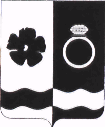 АДМИНИСТРАЦИЯ ПРИВОЛЖСКОГО МУНИЦИПАЛЬНОГО РАЙОНА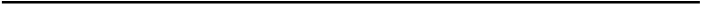 155550, Ивановская область, г. Приволжск, ул. Революционная, 63, тел./факс (49339)2-19-71/4-18-58, e-mail: reception@privadmin.ruПлан реализации проекта  «Активные каникулы»   Заместитель главы Приволжскогомуниципального района, председательмежведомственной комиссии поорганизации летнего отдыха                                                                                                                     Э.А.Соловьева.No
п/пНаименование
мероприятияДата и
время
проведенияНаименование ответственной
организации, ФИО ответственного лица
Информация о мероприятии, рекомендуемый возраст участников, площадка для проведения, условия участия (если есть)Приволжское городское поселениеПриволжское городское поселениеПриволжское городское поселениеПриволжское городское поселениеПриволжское городское поселение1Театрализованная программа 
«Сказочное путешествие»1.06.2023
10:00МБУ ГДК
Лебедева Мария Андреевна
Театрализованно-игровая программа для детей пройдёт в саду «Текстильщик». Актёры молодёжного театра «Резонанс» подготовили для ребят всех возрастов сказочное путешествие, где будут искать пропавшие сказки.2Пленэр01.06.2023-15.06.2023МБУ ДО ДШИ г. ПлёсКадыльская Ж.А.8(49339)437046+Во время занятий на природе учащиеся собирают материал для работы над композицией, изучают особенности работы над пейзажем: законы линейной и воздушной перспективы, плановости, совершенствуют технические приемы работы с различными художественными материалами, продолжаютзнакомство с лучшими работами художников-пейзажистов.3«Пушкинский день»06.06.2023 10.00Муниципальное Казённое учреждение "Центральная городская библиотека" Приволжского городского поселенияВанифатова Ю. Е.84933941739Мероприятие для детей из школьных лагерей дневного пребывания. Сад «Текстильщик»4Мастер-класс «Пейзаж родного города»08.06.2023 11.00МБУ ДО ДШИ г. ПлёсЛячина Ю.Ю.849339437046+ При выполнении живописных этюдов учащиеся познакомятся с основами цветоведения, получат навыки работы с акварелью и гуашью, изучат композиционные приемы и средства-ритм, симметрия и асимметрия, выделение сюжетно– композиционного центра, контраст, открытость и замкнутость, целостность, а также все виды рисунка: от быстрого линейного наброска, кратковременных зарисовок до тонового рисунка.5Тематическая площадка ко Дню города 10.06.2023Муниципальное Казённое учреждение "Центральная городская библиотека" Приволжского городского поселенияВанифатова Ю. Е.84933941739Литературные игра для детей и родителей. Василёвский парк6Мини – футбол (в рамках Дня города)10.06.2023МАУ ФКиС АренаГрибков А.Ю.Дети от 8-16 лет,Стадион «Труд»7День молодёжи24.06.2023
17:00МБУ ГДК
Жукова Юлия Леонидовна 
Лебедева Мария Андреевна
День молодёжи пройдёт в формате игровых площадок и основной концертной площадкой в саду «Текстильщик». Молодёжь города найдёт для себя занятие на любой вкус. А музыкальные исполнители подарят в этот день незабываемую атмосферу праздника. Возраст участников – 14+8Конкурс на лучшего читателя летаиюль 2023Детский отдел  МКУ ЦГБ Комарова Н. А. 84933942180в течение  месяца в Детском отдел будут отслеживать, кто из читателей библиотеки больше книг прочитал.9Деловая игра «Свалка по имени»июль – август (по заявкам)Муниципальное Казённое учреждение "Центральная городская библиотека" Приволжского городского поселенияВанифатова Ю. Е.84933941739тематическая игра экологической направленности (12 – 15 лет)10Концертная программа «Веселинка»16.08.2023
18:00МБУ ГДК
Васильев Владимир Константинович
Белов Роман АлексеевичВокальный ансамбль «Веселинка» подготовили для Приволжан и гостей города концертную программу в Саду «Текстильщик». Возраст участников – 6+11День физкультурника12.08.2023МАУ ФКиС АренаЖинкин Г.Е.Дети от 8-16 лет,Стадион «Труд»12День флага22.08.2023
10:00МБУ ГДК
Жукова Юлия Леонидовна
Полякова Светлана ВладимировнаПатриотическое мероприятие для Приволжан и гостей города пройдёт в формате акции на улицах города для всех желающих. 13Акция «Безопасные дороги» август 2023 Детский отдел МКУ ЦГБ Комарова Н. А. 84933942180Тематическая акция к Международному дню светофора.Плесское городское поселениеПлесское городское поселениеПлесское городское поселениеПлесское городское поселениеПлесское городское поселение1Квест-игра«Юные детективы»01.06.202312.00Плёсский ДКметодист Т.С. Орловазав.детской библиотекиА.А. Крылова4-36-39Парковая зона «Верхний пруд»7+2Детский туристический поход«Экологическими тропами»05.06.202310.00Плёсский ДКрук. кружкаС.В. Смирнова4-36-39Всемирный день охраны окружающей средыДендрарий г. Плёс7+3Серия мастер-классов декоративно-прикладного творчества«Читаем, думаем, изобретаем, творим» 05.06.-20.06.2023дата и время по согласованиюПлёсский ДКрук. кружкаТ.В. Коробова4-36-39Плёсская СШ (летний лагерь)7+4Цикл познавательных мероприятий«Время радостных затей»05.06.-20.06.2023дата и время по согласованиюПлёсская детская библиотекаметодист Т.С. Орловазав.детской библиотекиА.А. Крылова4-36-39Плёсская СШ (летний лагерь)7+5Квест-игра 7+«Там на неведомых дорожках»(к Пушкинскому дню)06.06.202310.00Плёсская детская библиотеказав.городской библиотекиЛ.В. Здобнова4-35-30Плёсская СШ (летний лагерь)7+6Интерактивная игра«Молодёжь 90-х VS молодёжь XXI века»23.06.202317.00Плёсский ДКметодист Т.С. Орловазав.детской библиотекиА.А. Крылова4-36-39Плёсский ДК14+7Дискотека ко Дню молодёжи23.06.202319.00Плёсский ДКхуд.руководительА.В. ПронятовТерритория парковой зоны «Верхний пруд»14+8В рамках празднования Дня города Плёс товарищеский турнир по волейболу среди смешанных команд16.07.202315.00Плёсский ДКрук. кружкаВ.Ю. Персианцев4-36-39спортивная площадка «Санаторий Актёр Плёс» 14+9В рамках празднования Дня города Плёс городской турнир по шахматам 16.07.202312.00Плёсский ДКрук. кружкаН.П. Широких4-36-39Плёсский ДК8+10Шашечный турнир 16.07.202311.00Пеньковский СДКзав.Пеньковским СДКН.В. Соловьёва4-36-39Пеньковский СДК8+11Турнир по настольному теннису ко Дню физкультурника12.08.202311.00Плёсский ДКрук. кружкаД.В. Зотов4-36-39Плёсский ДК14+12Праздничный концерт«Гордость и слава – Российский флаг»22.08.202316.00Утёсский СДКзав.Утёсским СДКЕ.Г. Иваненко4-01-05Утёсский СДК0+Рождественское сельское поселениеРождественское сельское поселениеРождественское сельское поселениеРождественское сельское поселениеРождественское сельское поселение1«Грамотные пешеходы»6.06.2023 13.00СДК РождественскийШарова Т.В.89203433014Развлекательная программа по правилам ПДД для детей от 7 до 14 лет.2«Кто не курит и не пьет- тот рекорды в спорте бьет»9.06. 202312.00.СК СараевскийСоколова Ю.Л.89203704891Беседа о вреде курения. с детьми от 7 до 14 лет.3«У воды без беды».23.06.202311.00СДК РождественскийШарова Т.В.89203433014Беседа с детьми о безопасном нахождении у водоемов, правилах поведения.от 7 до 14 лет.4«Закон един для всех» 12.07. 202312.30.СДК РождественскийШарова Т.В.89203433014Беседа по профилактике правонарушений среди несовершеннолетних.От 6 до 18 лет5«Враг здоровья - алкоголь»17.07. 202313.00СДК РождественскийШарова Т.В. 89203433014Информационный час для молодежи о здоровом образе жизниот 7 до 16 лет.6«Природа нас зовет»26.07. 202310.30СДК РождественскийШарова Т.В. 89203433014Организация малозатратных форм отдыха (тур.походы, экскурсии, пикники.)от 7 до 16 лет.7 «Весёлый урок здоровья»5.08. 202311.30СК СараевскийСоколова Ю.Л.89203704891Спортивно-развлекательная программа по ЗОЖ.от 7 до 14 лет.8 «Флаг у нас прекрасный – белый, синий, красный» - ко Дню Государственного флага Российской Федерации22.08.202311.00СДК РождественскийШарова Т.В. 89203433014Патриотический информационный час ко Дню Флага РФ.От 6 до 18 летНовское сельское поселениеНовское сельское поселениеНовское сельское поселениеНовское сельское поселениеНовское сельское поселение1Квест – игра «Форт – Боярд»01.06.2023Новский СДКНосырева М.Е.Уличная площадка и здание СДК.Площадка. Спортивное мероприятие 7 +2Спортивно-развлекательная программа на День села Горки-Чириковы04.06.2023Горки - Чириковский СДКПривалова Н.В.Муравьева С.А.Уличная спортивная площадка, все возрастные категории3«Мы ловкие, умелые, сильные и смелые»14.07.2023Горки - Чириковский СДКПривалова Н.В.Здание СДК и спортивная площадка,7+4«Мы с мамой ловкие, мы с мамой смелые»22.07.2023Новский СДКЧистова Т.В.Носырева М.Е.Площадка. Спортивно - развлекательная программа 8+5«Веселые старты» к Дню физкультурника11.08.2023Горки - Чириковский СДКМуравьева С.А.Уличная спортивная площадка, все возрастные категории6«Манит нас весёлый двор»12.08.2023Новский СДКНосырева М.Е.Площадка. Спортивно- развлекательная программа 8+МБУ ДО ДЮСШ г.ПриволжскаМБУ ДО ДЮСШ г.ПриволжскаМБУ ДО ДЮСШ г.ПриволжскаМБУ ДО ДЮСШ г.Приволжска1Торжественная линейка01 июня 9.30МБУ ДО ДЮСШПодведение итогов конкурса» лучший спортсмен года», обучающиеся ДЮСШ 2Всероссийский соревнования по шахматам «Белая ладья»01-09 июняСкотников В.Н.Отделение шахматы3Спортивное ориентирование, туристический слет2-3 июняГ. КостромаРахманов С.Н., Экстнер М.И.Отделение спортивный туризм4Спортивные эстафеты «Пушкинский круг»06 июняМБУ ДО ДЮСШАндреева Л.Р. Попова Н.Л.Спортивные эстафеты, посвященные сказкам Пушкина А.С. для ЛДП5Региональный этап «Кожаный мяч»06-07 июняГ.Иваново, Ширшавин К.Д.Отделение футбол ЛДПДень бега07 июняМБУ ДО ДЮСШПопова Н.Л.Экскурсия07 июняГ.ПлесАндреева Л.Р.Ознакомительнаяэкскурсия г. Плес, отделение волейболСпартакиада ЛДП09 июня 10.30стадионАндреева Л.Р. Попова Н.Л.Коллективно-творческое дело для ЛДПТуристический поход08-09 июняРахманов С.Н., Экстнер М.И.Отделение спортивный туризмДворовый футбол ко дню города10 июняШиршавин К.Д.Юноши 2010 г.р. и старшеВсероссийский сверхмарафон «Дети против наркотиков»11-26 июняПопова Н.Л.Ветошкин ВладиславКинешма «Кроссовый бег 1 м»14 июняГ.Кинешма, Попова Н.Л.Отделение легкая атлетика, ЛДПТуристический поход08-09 июняРахманов С.Н., Экстнер М.И.Отделение спортивный туризмОбзорная экскурсия16 июняГ. Плес, Попова Н.Л.ЛДПЭкскурсия в г. Фурманов, мастер класс изготовление глиняной игрушки21 июняГ. Фурманов музей пейзажа.Андреева Л.Р.Отделение волейболВелопоход г.Приволжск – д. Отрадное24 июняСоболева Е.В.Отделение гириОбластной туристический слет21-25июняРахманов С.Н., Экстнер М.И.Отделение спортивный туризмЛДП1-26 июняМБУ ДО ДЮСШПопова Н.Л.Ширшавин К.Д.Обучающиеся ДЮСШМеждународные соревнования «Кубок Волги»1-12 июляГ. КостромаСкотников В.Н.Отделение шахматыТуристический поход (сплав по реке)05-09 августаКарелия Рахманов С.Н., Экстнер М.И.Отделение спортивный туризмПервенство Ивановской области по шахматам21-25 августаГ. ИвановоСкотников В.Н.Отделение шахматыОбластной турнир по футболу к Дню знаний, Иваново26 августаГ. Иваново, Ширшавин К.Д.Отделение футболУчебно-тренировочные занятияУчебно-тренировочные занятияУчебно-тренировочные занятияУчебно-тренировочные занятияОтделение баскетбол1-26 июняСр, пт.Худяков Д.В.10 чел.Отделение волейбола1-30 июняПн-птАндреева Л.Р.20 челОтделение гиревого спорта1-30 июняВт, чт, сбСоболева Е.В.20 чел.Отделение легкой атлетики1-30 июняПн-птПопова Н.Л.30 чел.Отделение легкой атлетики1-26 июняПн, ср, птМакин А.В.10 чел.Отделение лыжные гонки1-30 июняПн, ср, всСулейманов Р.А.8 чел.Отделение спортивный туризм1-30 июняЭкснер М.И.Вт, чт, сб12 чел.Отделение футбола1-30 июняПн, ср, птШиршавин К.Д.Соловьев О.А.20 чел.Отделение шахматы1-30 июняВт, ср, пт, сбСкотников В.Н.20 чел.Отделение гиревого спорта1-16 июляВт, чт, сбСоболева Е.В.20 чел.Отделение спортивный туризм1-30 июляЭкснер М.И.Вт, чт, сб10 чел.Отделение шахматы1-30 июляВт, ср, пт, сбСкотников В.Н.12 чел.Отделение настольного тенниса1-30 августаПн, ср, пт.Кадырова С.Ю.15 чел.Отделение спортивный туризм1-31 августаЭкснер М.И.Вт, чт, сб12 чел.Отделение футбола11-31 августаПн, ср, птШиршавин К.Д.10 чел.Отделение шахматы1-30 августаВт, ср, пт, сбСкотников В.Н.15 чел.МКОУ СШ №1г. ПриволжскаМКОУ СШ №1г. ПриволжскаМКОУ СШ №1г. ПриволжскаМКОУ СШ №1г. Приволжска1Путешествие по родному городу.06.06.23Смирнова М.А.8-962-155-66-23 Артифексова Е.Ю.Экскурсия по городу (10-11 лет)2Здравствуй, Плёс!14.06.23Смирнова М.А.8-962-155-66-23 Тевризова ТАЭкскурсия по городу (13-14 лет)3Поход выходного дня21.06.23 Смирнова М.А.8-962-155-66-23 Чёлышева Т.В.Туристический поход (9-10 лет)4Спортивные состязания «Весёлые старты»23.06.23 Смирнова М.А.8-962-155-66-23 Макин А.В.Спортивные состязания (7-14 лет)5Экскурсионная поездка в Лунёво03.07.23Смирнова М.А.8-962-155-66-23 Локтева Е.В.Развлекательная программа для детей (10-11 лет)МКОУ Рождественская ОШМКОУ Рождественская ОШМКОУ Рождественская ОШМКОУ Рождественская ОШ«Сыщики» квест - игра посвященная Дню защиты детей.01.06.2023 10.00 Рождественский СДК и МКОУ Рождественская ОШСазанова И.И. и Белова Н.В. 6-15 лет викторина «Россия в вопросах и ответах»12.06.2023МКОУ Рождественская ОШВиноградова Е.Н.6-15 летЧас памяти «Тот самый первый день войны»22.06.2023МКОУ Рождественская ОШВиноградова Е.Н.6-15 лет«Сыщики» квест - игра посвященная Дню защиты детей.01.06.2023 10.00 Рождественский СДК и МКОУ Рождественская ОШСазанова И.И. и Белова Н.В. 6-15 летМКОУ  Толпыгинской ОШМКОУ  Толпыгинской ОШМКОУ  Толпыгинской ОШМКОУ  Толпыгинской ОШИгровая программа «Праздник детства»01.0610.00-12.00Серова М.Л., тел.3-91-32Конкурсная программа, приуроченная к Дню защиты детей, приглашаются школьники от 7 до 15 летВсемирный день охраны окружающей среды:«Рыбацкая викторина»05.0610. 00 – 12.00Сироткин А.В., Серова М.Л, тел.3-91-32.Спортивное мероприятие, приглашаются дети от 7 до 15 лет «В Пушкинский день - с книгой Пушкина». Просмотр мультфильмов по сказкам Пушкина06.06  10.00-12.00Корнева О.А. тел.3-91-32Совместное мероприятие с СДКСпортивно-игровая программа «За здоровьем!»09.06 10.00-12.00Серова М.Л. тел.3-91-32Экологическая игра «Мир вокруг нас»13.06 10.00-12.00Яблокова И.Б. . Познавательная игра по экологической тематикеШашечный турнир16.0610.00-12.00Сироткин А.В. тел.3-91-32МКОУ ОШ №12 г.ПриволжскаМКОУ ОШ №12 г.ПриволжскаМКОУ ОШ №12 г.ПриволжскаМКОУ ОШ №12 г.Приволжска«Семья оплот и сила государства, хранящая традиции веков»07.07.202312.00МКОУ ОШ №12 г. Приволжска, Ермакова В.Ю., 89621586872Конкурсно-игровая  программа для семей учащихся МКОУ ОШ №12 г. Приволжска, направленная на сохранение и укрепление семейных традиций и ценностей, дети  6 -16 лет, взрослыеПлощадка – территория школыИнтеллектуально – краеведческий марафон«85 лет Приволжского района»28.07.202310.00МКОУ ОШ №12 г. Приволжска, Ермакова В.Ю., 89621586872Интерактивное занятие. Ценностное отношение к истории родного края, накопление краеведческих знаний, приобщение к культурному наследию своей Малой Родины.Площадка – территория школы«Равнение на героев»16.08.202310.00МКОУ ОШ №12 г. Приволжска, Ермакова В.Ю., 89621586872Творческий флешмоб в поддержку СВО. Практика в сфере духовного и нравственного воспитания детей на основе российских традиционных ценностей.Площадка – территория школы«Эко – парк»18.08.202310.00МКОУ ОШ №12 г. Приволжска, Ермакова В.Ю., 89621586872Акция по наведению чистоты на территории Молодёжного парка (бывшего сквера СЮТ). Необходимость бережного отношения к природе и родному городу. Участники дети 8 – 16 лет, организаторы – подростки, члены РДДМ.Площадка – территория Молодёжного парка«Юный волшебник»23.08.202310.00МКОУ ОШ №12 г. Приволжска, Ермакова В.Ю., 89621586872Развивающая программа для детей 6–10 лет. Дети разгадывают тайну «квадратного мыльного пузыря» и узнают, существуют ли мыльные пузыри других форм. Самые любознательные учатся готовить раствор для мыльных пузырей и придумывать свои «формы».Площадка – территория школыМКОУ СШ №6 г. ПриволжскаМКОУ СШ №6 г. ПриволжскаМКОУ СШ №6 г. ПриволжскаМКОУ СШ №6 г. Приволжска07.06.202307.06.202329Спектакль г.Иваново «Мери Поппинс, до свиданья»Велиева Н.С7а7б Архипова А.САвгуст 14Санаторий «Юность» г.Железноводск7а,б Архипова А.С Велиева Н.С.28.06.202358Выпускной бал9а,б Груздева Е.Л. Черкасова Н.В.24.06.202320Выпускной бал11а Синяткина Т.В09.07.202321Экскурсия г.Плес 6б Тарасова Н.В.02.06.202318Веселые эстафеты3б Добрина Е.В02.06.202320Веселые эстафеты3а Грачева А.Н27.05.202323«Лазер так» г.Иваново4а Майорова Н.Г29.05.202318Г.Кострома Хаски4б Кроткова И.В.01.06.202315Игра «Здравствуй лето»8а Скатова М.Л.06.06.202329Викторина8б Соснина Т.Б.Июль 29Однодневный поход на природу10а Черникова М.В02.06.202315Веселые спортивные эстафеты 2а Дубова И.С02.06.202350Прогулка с родителями на природу1а Лебедева л.Р11.06.202332«В гости к Бабе Яге» г.Фурманов1б Горохова И.ВМБУ ДО ЦДЮТМБУ ДО ЦДЮТМБУ ДО ЦДЮТМБУ ДО ЦДЮТ1Конкурс антинаркотической направленности «В объективе «ЖИЗНЬ»С 01.06.23 по 26.06.2023МБУ ДО ЦДЮТ Груздева А.В.8-915-811-86-11Смирнова Н.Е.8-915-81-90-0610-17 лет МБУ ДО ЦДЮТ2Выставка «Красота рукотворная» +Игровая программа «Где моя большая ложка»02.06.202310-00МБУ ДО ЦДЮТ Груздева А.В.8-915-811-86-11Бартенева М.М.8-90-352-48-765-15 летМБУ ДО ЦДЮТ Выставочный зал.(на базе СШ №1, каб.№10)3Мастер класс «Тауматроп»02.06.202311-30МБУ ДО ЦДЮТ Груздева А.В.8-915-811-86-11Бартенева М.М.8-90-352-48-765-15 летМБУ ДО ЦДЮТ Выставочный зал.(на базе СШ №1, каб.№10)4Мастер класс «Красочные флаги07.06.202310-00МБУ ДО ЦДЮТ Груздева А.В.8-915-811-86-11Бартенева М.М.8-90-352-48-765-15 летМБУ ДО ЦДЮТ Выставочный зал.(на базе СШ №1, каб.№10)5Выставка «Красота рукотворная» +Игровая программа «История утюга» 14.06.202310-00МБУ ДО ЦДЮТ Груздева А.В.8-915-811-86-11Бартенева М.М.8-90-352-48-765-15 летМБУ ДО ЦДЮТ Выставочный зал.(на базе СШ №1, каб.№10)6Мастер класс «Белая ромашка»20.06.202311-30МБУ ДО ЦДЮТ Груздева А.В.8-915-811-86-11Барт енева М.М.8-90-352-48-765-15 летМБУ ДО ЦДЮТ Выставочный зал.(на базе СШ №1, каб.№10)7Мастер класс «Закладки для книг в технике скрапбукинг»21.06.202310-00МБУ ДО ЦДЮТ Груздева А.В.8-915-811-86-11Бартенева М.М.8-90-352-48-765-15 летМБУ ДО ЦДЮТ Выставочный зал.(на базе СШ №1, каб.№10)8Выставка «Красота рукотворная» +Игровая программа «История утюга» 23.06.202310-00МБУ ДО ЦДЮТ Груздева А.В.8-915-811-86-11Бартенева М.М.8-90-352-48-765-15 летМБУ ДО ЦДЮТ Выставочный зал.(на базе СШ №1, каб.№10)9Вежливые игры в ДСОЛ Игнатовский02.08.2023МБУ ДО ЦДЮТ Груздева А.В.8-915-811-86-11Махалов Н.А.8-905-157-55-017-17летМБУ ДО ЦДЮТДСОЛ Игнатовский10«Весёёлые старты»04.08.2023МБУ ДО ЦДЮТ Груздева А.В.8-915-811-86-11Болотова Т.И.8-920-677-47-805-15 летМБУ ДО ЦДЮТ(на базе СШ №1 площадка)«Игры нашего двора"10.08.202310-00МБУ ДО ЦДЮТ Груздева А.В.8-915-811-86-11Болотова Т.И.8-920-677-47-805-15 летМБУ ДО ЦДЮТ(на базе СШ №1 площадка)Эстафеты на День физкультурника12.08.2023МБУ ДО ЦДЮТ Груздева А.В.8-915-811-86-11Махалов Н.А.8-905-157-55-017-17летМБУ ДО ЦДЮТСтадион «Труд»Игровая программа «Весёлый рыбачок»14.08.202310-00МБУ ДО ЦДЮТ Груздева А.В.8-915-811-86-11Стрижова М.В.8-961-249-82545-7 летМБУ ДО ЦДЮТНа базе МКДОУ д/с №2«Разноцветная игра» - игровая конкурсная программа.15.08.202310-00МБУ ДО ЦДЮТ Груздева А.В.8-915-811-86-11Третьякова А.А.8-906-510-14-005-7 летМБУ ДО ЦДЮТНа базе МКОУ ОШ №12Акция «Добровольцы детям»16.08.202310-00МБУ ДО ЦДЮТ Груздева А.В.Бедерина М.В.8-930-354-98-215-7 летМБУ ДО ЦДЮТНа базе МКДОУ д/с №5Спортивное мероприятие " Мой весёлый звонкий мяч"16.08.202310-00МБУ ДО ЦДЮТ Груздева А.В.8-915-811-86-11Золотова И.М.8-901-681-02-656-7 летМБУ ДО ЦДЮТНа базе МКДОУ д/с №1Мастер -класс по ДПТ17.08.202311-00МБУ ДО ЦДЮТ Груздева А.В. 8-915-811-86-11Кобзарь Е.Ю.8-961-115-55-605-15 летМБУ ДО ЦДЮТ(на базе СШ №1, каб.№24)"Летняя велогонка"18.08.202311-00МБУ ДО ЦДЮТ Груздева А.В.8-915-811-86-11Болотова Т.И.8-920-677-47-805-15 летМБУ ДО ЦДЮТ(на базе СШ №1 спортплощадка)Квест «Найди клад»21.08.202310-00МБУ ДО ЦДЮТ Груздева А.В.8-915-811-86-11Стрижова М.В.8-961-249-82545-7 летМБУ ДО ЦДЮТНа базе МКДОУ д/с №2Конкурсная программа "Канцелярские потешки"23.08.202310-00  МБУ ДО ЦДЮТ Груздева А.В.8-915-811-86-11Золотова И.М.8-901-681-02-656-7 летМБУ ДО ЦДЮТНа базе МКДОУ д/с №1Акция «Добровольцы детям»23.08.202310-00  МБУ ДО ЦДЮТ Груздева А.В. 8-915-811-86-11 Бедерина М.В.8-930-354-98-215-7 летМБУ ДО ЦДЮТНа базе МКДОУ д/с №8Мастер -класс по ДПТ24.08.202311-00МБУ ДО ЦДЮТ Груздева А.В. 8-915-811-86-11Кобзарь Е.Ю.8-961-115-55-605-15 летМБУ ДО ЦДЮТ(на базе СШ №1, каб.№24)ИП "Мяч, скакалка, бадминтон",25.08.202311-00МБУ ДО ЦДЮТ Груздева А.В.8-915-811-86-11Болотова Т.И.8-920-677-47-805-15 летМБУ ДО ЦДЮТ(на базе СШ №1 спортплощадка)Мероприятия в ДСОЛ Игнатовский25-26.08.2023МБУ ДО ЦДЮТ Груздева А.В.8-915-811-86-11Махалов Н.А.8-905-157-55-017-17летМБУ ДО ЦДЮТДСОЛ ИгнатовскийПраздник «Пришёл спас»28.08.202310-00  МБУ ДО ЦДЮТ Груздева А.В.8-915-811-86-11Стрижова М.В.8-961-249-82545-7 летМБУ ДО ЦДЮТНа базе МКДОУ д/с №2Конкурсная программа " Звонкое лето"30.08.202310-00    МБУ ДО ЦДЮТ Груздева А.В.8-915-811-86-11Золотова И.М.8-901-681-02-655-6 летМБУ ДО ЦДЮТНа базе МКДОУ д/с №1Акция «Добровольцы детям»30.08.202310-00    МБУ ДО ЦДЮТ Груздева А.В. 8-915-811-86-11Бедерина М.В.8-930-354-98-215-7 летМБУ ДО ЦДЮТНа базе МКДОУ д/с №5ИП "Мяч, скакалка, бадминтон"29.08.202311-00МБУ ДО ЦДЮТ Груздева А.В.8-915-811-86-11Болотова Т.И.8-920-677-47-805-15 летМБУ ДО ЦДЮТ(на базе СШ №1 спортплощадка)МКОУ Плесская СШМКОУ Плесская СШМКОУ Плесская СШМКОУ Плесская СШ1Посещение заключительного концерта в рамках Шаляпинского фестиваля.17.06.2023 Г.19.00Новикова Н.А. 8920348725Учащиеся 7-11 классов, предварительная запись, сбор у школы в 18-30.2Посещение выставки «Фотоаппараты» из частной коллекции Геннадия Анацкого14.07.2023 г.12-00Новикова Н.А.89203487125Учащиеся 5-9 классов, предварительная запись, сбор у школы в 11-303Посещение Плесского дендропарка и Музея природы27.07.2023 г. 12-00Новикова Н.А.89203487125Учащиеся  1-4 классов предварительная запись, сбор у школы в 11-30час4Городская экскурсия по Плесу.26.08.2023 г.11-00Новикова Н.А.89203487125Учащиеся 5-11 классов, предварительная запись, сбор у школы в 10-30